PSY 238-001 Lifespan DevelopmentInstructor: Caroline Kraft, Ph.D.				         Term: Fall 2021Email: Kraftca3@msu.edu                                                               Class Meeting Time: W 11:30am-12:20pmOffice: Psychology Building, Room 252B	                                     Class Location: South Kedzie, Room S109Office Hours: On Zoom M/W 1pm – 2:30pm and by appointmentOffice Hours Zoom Link: https://msu.zoom.us/j/98619758258?pwd=RzJpYkM2OXh3ZjlQWVZtaXllRXR4Zz09Meeting ID: 986 1975 8258Passcode: devpsyGraduate Teaching Assistant: André Herrera-CharpentierEmail: herre119@msu.eduOffice: Psychology BuildingOffice Hours: TBDCourse OverviewThis course explores human development across the lifespan from conception to death.  Students will learn about the physical, cognitive, and socioemotional changes that occur throughout human life, as well as important milestones that underlie typical development. Topics in this course are addressed using classic developmental psychology theories and research in the field. Topics in this course include prenatal development, language development, social skills and interpersonal relationships, identity formation, environmental influences on development, cognitive growth and decline, parenting, retirement, and dying. Course ObjectivesBy the end of this course, students will be able to:Distinguish between key developmental psychology theoriesApply developmental theories to everyday situations and relationshipsExplain the interplay of nature and nurture in human developmentIdentify key markers and milestones in human developmentExplain the advantages and disadvantages of techniques used to study human developmentView current issues facing society from a developmental psychology perspectiveMaterialsTextbook: Life-Span Human Development (9th Edition)  by Carol Sigelman and Elizabeth Rider 	ISBN-13: 978-1337100731      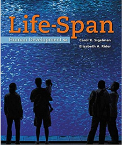 D2L: You will turn in assignments, use the discussion board, and complete quizzes and exams on D2L. I will use D2L to communicate with you and post grades and announcements. Please ensure that your contact information is current so that you receive all class-related emails. If you have trouble using D2L, you can contact the helpdesk. If you are unfamiliar with D2L, please complete the online tutorial: from the D2L page, click on help. A new screen will open up: click on Student Quick Start Guide. Please direct all technical questions to the D2L helpdesk at 517.355.2345 or 800.500.1554. Course ComponentsQuizzes: Each week you will complete a quiz on the topics covered in that week’s lectures (16 quizzes total). These quizzes will be no more than 10 questions. You will see many of these quiz questions again on your exams. Your lowest quiz grade will be dropped at the end of the semester.Discussion Board: The discussion board is on D2L. Each week you will see a discussion prompt pertaining to the material covered in lecture. You will and answer each of the questions in the prompt. You are expected to post one original response to the discussion prompt, and at least two replies to other students’ discussion posts. You are expected to respond politely and professionally to other students’ posts. Expressing disagreement is fine, but inappropriate and/or disrespectful comments will not be tolerated. Guidelines for Discussion Board posts are on D2L.  Your lowest discussion grade will be dropped at the end of the semester.Reading Response Papers: There are 4 short written homework assignments in this class. You will write a 2 page (double-spaced) reading response to empirical research or review articles that are relevant to the topics we discuss in class. The articles are posted as PDF files on our D2L class page. You will turn in your responses via the dropbox function in D2L. All grades and feedback will be posted on D2L within a week following the due date. Assignments are graded on a 2- point scale. All uploaded documents must be created in MS Word (.doc or .docx) or as .pdf files. Documents that are created in other programs will not receive credit. These papers will be monitored for plagiarism via the TurnItIn system.  Guidelines for reading responses are posted on D2L.*Your grade for each reading response will be posted within a week of the due date. If you wish to dispute the grade you earned on a homework assignment, you must do so within 5 days (including weekends) of the date your grade and feedback were posted on D2L. There will be no exceptions. You are strongly encouraged to monitor your progress on a regular basis. Exams: There will be four exams in this course (including the final). The exams will comprise 60 multiple choice questions. You will have 75 minutes to complete the exam, and you MUST finish the exam once you start it. Exams are Open Note, but you are expected to complete each exam by yourself (individually), meaning you should NOT communicate with other students about the exam content, and you should NOT take the exam “with” other students (in person, via text, via zoom, through social media, etc.).  Regular exams will open on Thursday at 8am and will close on Sunday at 11:59pm.  If you are in the middle of taking your exam on Sunday at 11:59pm, you will not be able to complete your exam. Course GuidelinesThe lecture material is more important than the book material for your success in this course.This means you need to attend and participate in this class. Also, I will not include exam questions that were not covered in lecture. The book is a guide that will help you learn more about specific topics we discuss in class, but reading every page of the book is not necessary.The lecture schedule will be modified as needed throughout the semester, but the exam dates will stay the same. GradingYour weighted final grade in this course will be based on the following:Exams (50%) (4 exams: each worth 12.5% of your grade)Reading Responses (15%)Quizzes (20%)Discussion Board Posts (15%)Course PoliciesEmailEmails will be answered within 48 hours. Please do the following:ALWAYS State in the subject line PSY 238-001  The Section Number is especially important this semester.Make sure the answer to your question is not on the syllabus before emailing (please!)Be specific in your email. If you have a question about an assignment, state the name of the assignment you are talking about.Attendance *IF YOU FEEL SICK, PLEASE DO NOT COME TO CLASS. Class attendance is not mandatory, but it is strongly recommended (for those of you who do not feel sick) because your success in this course depends on learning the material that is covered in lectures. I will not post videos of the in-class lectures, so you should attend class. If you are unable to attend class because of illness, I will provide you with links to previously recorded lecture videos.  When you attend class, you are expected to wear a mask that covers your nose and mouth AT ALL TIMES. If you fail to comply with University mask mandates, you will be asked to leave the classroom. If you test positive for COVID-19, please follow University guidelines regarding quarantine. Do not attend class if you test positive for COVID-19, even if you do not have symptoms.  Exams Exams will take place on D2L, but completing the exams within the assigned time frame is mandatory. Makeup exams are only permitted in extremely extraordinary circumstances that adhere to university policies. Use of Electronics in ClassThe use of electronics, such as laptops and Ipads, is permitted during class for academic purposes. When you use these devices for other purposes, it is distracting to other students. Phones should be silenced during class. Vibrate is acceptable, unless your phone vibrates repeatedly, in which case I will ask you to turn your phone off. Please do not text during class. Academic Honor Policy Article 2.III.B.2 of the Student Rights and Responsibilites (SRR) states that "The student shares with the faculty the responsibility for maintaining the integrity of scholarship, grades, and professional standards." The Psychology Department adheres to the policies on academic honesty as specified in General Student Regulations 1.0, Protection of Scholarship and Grades; the all-University Policy on Integrity of Scholarship and Grades; and Ordinance 17.00, Examinations. (See Spartan Life: Student Handbook and Resource Guide and/or the MSU Website: www.msu.edu.)
Therefore, unless authorized by your instructor, you are expected to complete all course assignments, including homework, lab work, quizzes, tests and exams, without assistance from any source. You are expected to develop original work for this course; therefore, you may not submit course work you completed for another course to satisfy the requirements for this course. Students who violate MSU academic integrity rules may receive a penalty grade, including a failing grade on the assignment or in the course.Confidentiality Essays, journals, and other materials submitted for this class are generally considered confidential pursuant to the University's student record policies.  However, students should be aware that University employees, including instructors, may not be able to maintain confidentiality when it conflicts with their responsibility to report certain issues to protect the health and safety of MSU community members and others.  As the instructor, I must report the following information to other University offices (including the MSU Police Department) if you share it with me:--Suspected child abuse/neglect, even if this maltreatment happened when you were a child,--Allegations of sexual assault or sexual harassment when they involve MSU students, faculty, or staff, and--Credible threats of harm to oneself or to others.These reports may trigger contact from a campus official who will want to talk with you about the incident that you have shared. You have the right to choose whether or not you would like to utilize any of these services or even respond to the university’s email.  If you would like to talk about these events in a more confidential setting you are encouraged to make an appointment with the MSU Counseling Center.Accommodations for Students with DisabilitiesMichigan State University is committed to providing equal opportunity for participation in all programs, services and activities. Requests for accommodations by persons with disabilities may be made by contacting the Resource Center for Persons with Disabilities at 517-884-RCPD or on the web at rcpd.msu.edu. Once your eligibility for an accommodation has been determined, you will be issued a Verified Individual Services Accommodation ("VISA") form. Please present this form to me at the start of the term and/or two weeks prior to the accommodation date (test, project, etc.). Requests received after this date may not be honored.Note Taking and RecordingYou are encouraged to take notes on the lecture and are permitted to tape-record class sessions for your own purposes. However, you are not permitted to take notes or tape-record for purposes of sale and distribution.PSY 238 Course Schedule*The lecture schedule will be modified as needed throughout the semester, but exam dates are set. * Lecture material will be posted on Mondays by 11am. Assignments will be posted on Mondays by 5pm.*The discussions, quizzes, and reading responses are always due on Sunday by 11:59pm.* Exams will be open from Thursday at 8am to Sunday at 11:59pm.GradePercentage of Total PointsGradePercentage of Total Points4.090% to 100%2.070% to 74.9%3.585% to 89.9%1.565% to 69.9%3.080% to 84.9%1.060% to 64.9%2.575% to 79.9%0.0Under 60%WeekDateLectureDue SUN @ 11:59pm1W 9/1 – Su 9/5WILL NOT MEET FOR CLASSHybrid Lecture: SyllabusQuiz 1Discussion 12W 9/8 – Su 9/12Ch. 1 IntroductionCh. 2 Theories of DevelopmentQuiz 2Discussion 23W 9/15 – Su 9/19Ch.3 Genes, Environment, DevelopmentQuiz 3 Reading Response 13Quiz 3 Reading Response 14W 9/22 – Su 9/26Ch. 4 Prenatal DevelopmentQuiz 4Discussion 3EXAM 1 (CH. 1 - 4)4EXAM 1Quiz 4Discussion 3EXAM 1 (CH. 1 - 4)5W 9/29 – Su 10/3Ch. 5 Body, Brain and HealthQuiz 5Discussion 45Quiz 5Discussion 46W 10/6 – Su 10/10Ch. 6 Sensation, Perception & ActionQuiz 6Discussion 56Quiz 6Discussion 57W10/13- Su 10/17Ch. 7 CognitionQuiz 7Reading Response 27Quiz 7Reading Response 28W10/20- Su 10/24Ch. 8 Memory and Information ProcessingQuiz 8EXAM 2 (CH. 5-8)8EXAM 2Quiz 8EXAM 2 (CH. 5-8)9W10/27- Su 10/31Ch. 9 IQ and CreativityQuiz 9Discussion 69Quiz 9Discussion 610W 11/3- Su11/7Ch. 10 Language and EducationQuiz 10Quiz 11Reading Response 310Ch. 11 Self and PersonalityQuiz 10Quiz 11Reading Response 311W 11/10 - Su 11/14Ch. 12 Gender & SexualityQuiz 12EXAM 3 (CH. 9 – 12)11EXAM 3Quiz 12EXAM 3 (CH. 9 – 12)12W 11/17 – Su 11/21Ch. 13 Social Cognition Moral DevelopmentQuiz 13Discussion 712Quiz 13Discussion 713W 11/24 – Su 11/28Ch. 14 Emotions, Attachment, & Social RelationshipsQuiz 14 No discussion or RR this week13Thanksgiving Break Quiz 14 No discussion or RR this week14W 12/1 – Su 12/5Ch. 15 FamilyQuiz 15Reading Response 414Quiz 15Reading Response 415W 12/8 – Su 12/12Ch. 16 Developmental PsychopathologyQuiz 16Discussion 815Quiz 16Discussion 8FINAL EXAMW 12/157:45am – 9:45am